§1401-A.  Department; commissioner1.  Establishment.  There is created and established the Department of Labor, referred to in this chapter as the "department," to achieve the most effective utilization of the employment and training resources in the State by developing and maintaining an accountable state employment and training policy, by ensuring safe working conditions and protection against loss of income and by enhancing the opportunities of individuals to improve their economic status.[PL 1995, c. 560, Pt. G, §15 (NEW).]2.  Commissioner; entities incorporated.  The department consists of a Commissioner of Labor, referred to in this chapter as the "commissioner," appointed by the Governor and subject to review by the joint standing committee of the Legislature having jurisdiction over labor matters and to confirmation by the Legislature, to serve at the pleasure of the Governor, and the following entities as previously created or established are incorporated into the Department of Labor:A.  The Bureau of Unemployment Compensation;  [PL 1995, c. 560, Pt. G, §15 (NEW).]B.  The Bureau of Employment Services;  [PL 2013, c. 467, §4 (AMD).]C.  The Bureau of Labor Standards;  [PL 1995, c. 560, Pt. G, §15 (NEW).]D.  The Bureau of Rehabilitation Services;  [PL 1995, c. 560, Pt. G, §15 (NEW).]E.    [PL 2013, c. 467, §4 (RP).]F.  The Center for Workforce Research and Information; and  [PL 2013, c. 467, §4 (AMD).]G.    [PL 2013, c. 467, §4 (RP).]H.    [PL 2013, c. 467, §4 (RP).]I.  The State Workforce Board.  [PL 2017, c. 110, §10 (AMD).][PL 2017, c. 110, §10 (AMD).]The Department of Labor may consist of other advisory, planning and coordinating council staff, and such other advisory, planning and coordinating committees or administrative units as the commissioner determines necessary to carry out the purposes of this chapter.  [PL 1995, c. 560, Pt. G, §15 (NEW).]SECTION HISTORYPL 1995, c. 560, §G15 (NEW). PL 2007, c. 126, §1 (AMD). PL 2013, c. 467, §4 (AMD). PL 2017, c. 110, §10 (AMD). The State of Maine claims a copyright in its codified statutes. If you intend to republish this material, we require that you include the following disclaimer in your publication:All copyrights and other rights to statutory text are reserved by the State of Maine. The text included in this publication reflects changes made through the First Regular and First Special Session of the 131st Maine Legislature and is current through November 1. 2023
                    . The text is subject to change without notice. It is a version that has not been officially certified by the Secretary of State. Refer to the Maine Revised Statutes Annotated and supplements for certified text.
                The Office of the Revisor of Statutes also requests that you send us one copy of any statutory publication you may produce. Our goal is not to restrict publishing activity, but to keep track of who is publishing what, to identify any needless duplication and to preserve the State's copyright rights.PLEASE NOTE: The Revisor's Office cannot perform research for or provide legal advice or interpretation of Maine law to the public. If you need legal assistance, please contact a qualified attorney.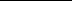 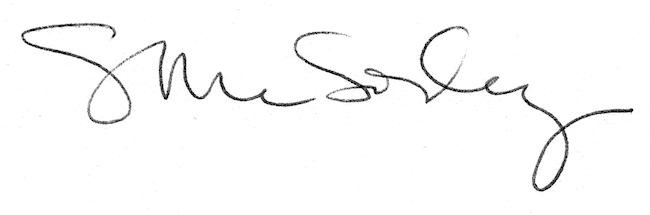 